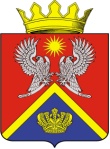 АДМИНИСТРАЦИЯ СУРОВИКИНСКОГО МУНИЦИПАЛЬНОГО РАЙОНА ВОЛГОГРАДСКОЙ ОБЛАСТИ ПОСТАНОВЛЕНИЕ от  29.07.2020                                     № 535О внесении изменений в постановлениеадминистрации Суровикинского муниципальногорайона Волгоградской области от 17.12.2019 № 1015  «Об утверждении Программы профилактики  нарушений обязательных требований законодательства в сфере муниципального контроля на  2020 год»В соответствии с частью 1 статьи 8.2 Федерального закона от 26.12.2008 № 294-ФЗ «О защите прав юридических лиц и индивидуальных предпринимателей при осуществлении государственного контроля (надзора) и муниципального контроля», Федеральным законом от 06.10.2003 № 131-ФЗ «Об общих принципах организации местного самоуправления в Российской Федерации», постановлением Правительства Российской Федерации от 26.12.2018 № 1680 «Об утверждении общих требований к организации и осуществлению органами государственного контроля (надзора), органами муниципального контроля мероприятий по профилактике нарушений обязательных требований, требований, установленных муниципальными правовыми актами»,  руководствуясь Уставом Суровикинского муниципального района Волгоградской области, постановляю: Внести в  постановление администрации Суровикинского муниципального района Волгоградской области от 17.12.2019 № 1015  «Об утверждении Программы профилактики  нарушений обязательных требований законодательства в сфере муниципального контроля на 2020 год» (далее – постановление) следующие изменения:наименование изложить в следующей редакции:       «Об утверждении Программы профилактики нарушений обязательных требований, требований, установленных муниципальными правовыми актами, в сфере муниципального лесного контроля и муниципального контроля за использованием и охраной недр при добыче общераспространенных полезных ископаемых, а также при строительстве подземных сооружений, не связанных с добычей полезных ископаемых, на 2020 год и плановый период 2021 – 2022 годов»;пункт 1 изложить в следующей редакции:         «1. Утвердить Программу профилактики нарушений обязательных требований, требований, установленных муниципальными правовыми актами, в сфере муниципального лесного контроля и муниципального контроля за использованием и охраной недр при добыче общераспространенных полезных ископаемых, а также при строительстве подземных сооружений, не связанных с добычей полезных ископаемых, на 2020 год и плановый период 2021 – 2022 годов согласно приложению. »;пункт 2 изложить в следующей редакции:«2. Должностным лицам администрации Суровикинского муниципального района Волгоградской области, уполномоченным на осуществление муниципального контроля в соответствующих сферах деятельности, обеспечить в пределах своей компетенции выполнение Программы профилактики нарушений обязательных требований, требований, установленных муниципальными правовыми актами, в сфере муниципального лесного контроля и муниципального контроля за использованием и охраной недр при добыче общераспространенных полезных ископаемых, а также при строительстве подземных сооружений, не связанных с добычей полезных ископаемых, на 2020 год и плановый период 2021 – 2022 годов, утвержденной пунктом 1 настоящего постановления»;         4)   приложение  к постановлению изложить в новой редакции согласно приложению к настоящему постановлению.          2. Настоящее постановление вступает в силу после его обнародования путем размещения на информационном стенде в здании администрации Суровикинского муниципального района Волгоградской области, расположенном по адресу: Волгоградская область, г. Суровикино, ул. Ленина, д. 64.И.о.главы Суровикинскогомуниципального района                                                           Т.А.Гегина